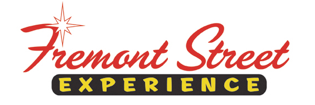 FOR IMMEDIATE RELEASEFremont Street Experience to Partner with Three Square Food Bank for SlotZilla Charity Challenge 100% of SlotZilla™ Revenue to Benefit Three Square Food Bank on July 16UFC Hall of Famer Forrest Griffin, Pro BMX rider and television personality Ricardo Laguna and Chef Rick Moonen to ‘fly’ for a good causeClick to Tweet: http://ctt.ec/AU6D8 Support @threesquareLV & have fun! Fly on @SlotzillaLV @FSELV on 7/16 from 1-7p & all revenue will benefit #ThreeSquare. #CharityChallengeLas Vegas, NV – June 29, 2015 – Fremont Street Experience will be hosting another SlotZilla Charity Challenge, this time to benefit Three Square Food Bank. Fremont Street Experience will be donating 100% of SlotZilla revenue to Three Square on Thursday, July 16 from 1 p.m. to 7 p.m. There will be a 1 p.m. media event where members of Three Square Food Bank and local celebrities will be on-site taking pictures and flying on SlotZilla. The local celebrities attending the event include: UFC Hall of Famer Forrest Griffin, Pro BMX rider and television personality Ricardo Laguna, Chef Rick Moonen, Miss Nevada US 2014 Lisa Song Sutton, Food Blogger Al Mancini, Chef Johnny Church and Chef Beni Velazquez. Flight times can be purchased at the SlotZilla box office or can be booked in advance online at www.vegasexperience.com.“We developed the SlotZilla Charity Challenge concept as a fun and exciting way to give back to the community and we are honored to partner with Three Square Food Bank,” said Jeff Victor, president of Fremont Street Experience. “Three Square is an amazing organization that provides hunger relief to people in need in Southern Nevada. Everyone that comes down to fly on SlotZilla on either the Zoomline or Zipline on Thursday, July 16 will be supporting a great cause with every dollar of revenue going to the Three Square Food Bank.”SlotZilla ticketing, will call and check-in office is located next to the SlotZilla takeoff tower on Fremont Street between 4th Street and Las Vegas Boulevard.  Parking is available at Fremont Street Experience parking garage with entrance off 4th Street just north of Carson.Zipline – Flyers take off from the lower tier of the tower, 77 feet high and zip in a traditional seated-harness position on an 850-foot flight – half the length of Fremont Street Experience – to a mid-point landing platform located between 3rd Street and Casino Center.Zoomline – Flyers launch from 114 feet high and zoom in a horizontal “superman” position going 35 mph 1,750 feet across the entire length of Fremont Street Experience, and land on a platform atop a newly built Main Street Stage.Children under 13 in age must be accompanied by a flyer age 13 or over.  Flyers must weigh between 60-300 lbs. for Zipline and 100-300 lbs. for Zoomline, with a maximum 6’8” height for lower Zipline but no height limit on upper Zoomline.  Flyers cannot be under the influence of drugs and alcohol.  Flyers should not ride if they have health concerns, neck/shoulder problems, are pregnant, have heart trouble, problems with balance, or seizure disorders.About Three Square Food BankEstablished in 2007 to provide hunger relief, Three Square Food Bank offers wholesome, nutritious food to nonprofit and faith-based organizations, schools and feeding sites that serve a wide range of Southern Nevadans. A national model project inspired by Founder Eric Hilton with a grant provided by the Conrad N. Hilton Foundation, Three Square is a community collaborative partnership with businesses, nonprofit agencies, food distributors, higher education institutions, the Clark County School District, governmental entities, the media and thousands of volunteers to efficiently and effectively work together to serve those in our community struggling with hunger. Three Square currently provides more than 34 million pounds of food and grocery product – the equivalent of more than 28 million meals – per year to more than 1,300 community partners.  Three Square is a member of the Feeding America network of food banks. For additional information visit www.threesquare.org. For the latest news and events on Three Square, visit Facebook and follow them on Instagram and Twitter (@threesquarelv).About SlotZilla™Zip & Zoom – Vegas Style on the world’s most unique zipline – SlotZilla™ at Fremont Street Experience located in Downtown Las Vegas. SlotZilla combines innovative technology with a dynamic themed concept to transcend a traditional zipline ride, becoming a ground-breaking attraction for the amusement industry. The attraction features two thrill levels, a lower Zipline where flyers travel half the length of Fremont Street Experience in a traditional seated-harness position and an upper Zoomline where flyers are launched in a horizontal “superman” position 1,750 feet across the entire length of Fremont Street Experience.  Both levels deliver an experience unique in the world – flying above thousands of people on Fremont Street Experience and under the four-block-long Viva Vision canopy, which is the world’s largest video screen.SlotZilla is open Sundays through Thursdays from noon to midnight, and Fridays and Saturdays from noon to 2 a.m.  Flights are $20 for the lower Zipline and $40 for the upper Zoomline.  Flight times can be booked in advance at the SlotZilla ticketing, will call & check-in office located at 425 Fremont St., Ste. 160.  Advance ticket purchases can also be made online at www.vegasexperience.com or by calling 1-844-ZIPVEGAS.  Advance group sales for 20 or more tickets can be made by calling (702) 678-5780 or 1-844-SLOTZILLA.Visit online at www.vegasexperience.com, Facebook: facebook.com/SlotZillaLasVegas, Twitter: @SlotZillaLV, or Yelp: http://www.yelp.com/biz/slotzilla-las-vegas ###MEDIA CONTACT:
Lauren Silverstein
Preferred Public Relations
702-254-5704Lauren@preferredpublicrelations.com